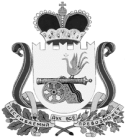 АДМИНИСТРАЦИЯВЯЗЬМА-БРЯНСКОГО СЕЛЬСКОГО ПОСЕЛЕНИЯВЯЗЕМСКОГО РАЙОНА СМОЛЕНСКОЙ ОБЛАСТИПОСТАНОВЛЕНИЕот 10.04.2024                                                                                                          № 24В соответствии с Федеральным законом от 6 октября 2003 года № 131-ФЗ «Об общих принципах организации местного самоуправления в Российской Федерации» и Уставом Вязьма-Брянского сельского поселения Вяземского района Смоленской области,Администрация Вязьма-Брянского сельского поселения Вяземского района Смоленской области п о с т а н о в л я е т:1. Утвердить прилагаемую муниципальную программу «Обеспечение мероприятий в области жилищно-коммунального хозяйства на территории Вязьма-Брянского сельского поселения Вяземского района Смоленской области».2. Администрации Вязьма-Брянского сельского поселения Вяземского района Смоленской области предусмотреть в бюджете поселения ассигнования на реализацию муниципальной программы «Обеспечение мероприятий в области жилищно-коммунального хозяйства на территории Вязьма-Брянского сельского поселения Вяземского района Смоленской области».3. Установить, что в ходе реализации муниципальной программы «Обеспечение мероприятий в области жилищно-коммунального хозяйства на территории Вязьма-Брянского сельского поселения Вяземского района Смоленской области» мероприятия и объемы их финансирования подлежат ежегодной корректировке с учетом возможностей средств бюджета Вязьма-Брянского сельского поселения Вяземского района Смоленской области.4. Признать утратившими силу:- постановление Администрации Вязьма-Брянского сельского поселения Вяземского района Смоленской области от 15.11.2018 № 80 «Обеспечение мероприятий в области жилищно-коммунального хозяйства на территории Вязьма-Брянского сельского поселения Вяземского района Смоленской области»;- постановление Администрации Вязьма-Брянского сельского поселения Вяземского района Смоленской области от 23.04.2019 № 23 «О внесении изменений в муниципальную программу «Обеспечение мероприятий в области жилищно-коммунального хозяйства на территории Вязьма-Брянского сельского поселения Вяземского района Смоленской области»;- постановление Администрации Вязьма-Брянского сельского поселения Вяземского района Смоленской области от 19.06.2019 № 36 «О внесении изменений в муниципальную программу «Обеспечение мероприятий в области жилищно-коммунального хозяйства на территории Вязьма-Брянского сельского поселения Вяземского района Смоленской области»;- постановление Администрации Вязьма-Брянского сельского поселения Вяземского района Смоленской области от 19.05.2020 № 23 «О внесении изменений в муниципальную программу «Обеспечение мероприятий в области жилищно-коммунального хозяйства на территории Вязьма-Брянского сельского поселения Вяземского района Смоленской области», утвержденную постановлением Администрации Вязьма-Брянского сельского поселения Вяземского района Смоленской области от 15 ноября 2018 года № 80»;- постановление Администрации Вязьма-Брянского сельского поселения Вяземского района Смоленской области от 04.03.2021 № 11 «О внесении изменений в муниципальную программу «Обеспечение мероприятий в области жилищно-коммунального хозяйства на территории Вязьма-Брянского сельского поселения Вяземского района Смоленской области», утвержденную постановлением Администрации Вязьма - Брянского сельского поселения Вяземского района Смоленской области от 15 ноября 2018 года № 80»;- постановление Администрации Вязьма-Брянского сельского поселения Вяземского района Смоленской области от 15.03.2021 № 16 «О внесении изменений в муниципальную программу «Обеспечение мероприятий в области жилищно-коммунального хозяйства на территории Вязьма-Брянского сельского поселения Вяземского района Смоленской области», утвержденную постановлением Администрации Вязьма-Брянского сельского поселения Вяземского района Смоленской области от 15 ноября 2018 года № 80»;- постановление Администрации Вязьма-Брянского сельского поселения Вяземского района Смоленской области от 30.12.2022 № 99 «О внесении изменений в муниципальную программу «Обеспечение мероприятий в области жилищно-коммунального хозяйства на территории Вязьма-Брянского сельского поселения Вяземского района Смоленской области», утвержденную постановлением Администрации Вязьма-Брянского сельского поселения Вяземского района Смоленской области от 15 ноября 2018 года № 80»;- постановление Администрации Вязьма-Брянского сельского поселения Вяземского района Смоленской области от 17.03.2023 № 28 «О внесении изменений в муниципальную программу «Обеспечение мероприятий в области жилищно-коммунального хозяйства на территории Вязьма-Брянского сельского поселения Вяземского района Смоленской области», утвержденную постановлением Администрации Вязьма-Брянского сельского поселения Вяземского района Смоленской области от 15 ноября 2018 года № 80»;- постановление Администрации Вязьма-Брянского сельского поселения Вяземского района Смоленской области от 29.09.2023 № 87 «О внесении изменений в муниципальную программу «Обеспечение мероприятий в области жилищно-коммунального хозяйства на территории Вязьма-Брянского сельского поселения Вяземского района Смоленской области», утвержденную постановлением Администрации Вязьма-Брянского сельского поселения Вяземского района Смоленской области от 15 ноября 2018 года № 80».5. Настоящее постановление обнародовать на информационных стендах Администрации Вязьма-Брянского сельского поселения Вяземского района Смоленской области и разместить на официальном сайте Администрации Вязьма-Брянского сельского поселения Вяземского района Смоленской области в информационно-телекоммуникационной сети «Интернет» (http://вязьма-брянская.рф/).6. Контроль за исполнением данного постановления оставляю за собой.Глава муниципального образованияВязьма-Брянского сельского поселенияВяземского района Смоленской области                                        В.П. ШайтороваМуниципальная программа «Обеспечение мероприятий в области жилищно-коммунального хозяйства на территории Вязьма-Брянского сельского поселения Вяземского района Смоленской области»Раздел 1. Стратегические приоритеты в сфере реализации муниципальной программыОдним из приоритетов социально-экономической политики муниципального образования Вязьма-Брянского сельского поселения Вяземского района Смоленской области (далее – сельское поселение) является обеспечение комфортных условий проживания граждан и доступности коммунальных услуг для населения. Бесперебойное снабжение потребителей теплом, горячей и холодной водой требуемого качества и недопущение ситуаций, опасных для людей и окружающей среды, являются основой социальной стабильности сельского поселения. Приоритетом в сфере реализации муниципальной программы является - повышение комфортности проживания граждан в жилищном фонде. В настоящее время техническое состояние муниципального жилищного фонда, как и большинства других домов не соответствует современным требованиям, предъявляемым к качеству жилого фонда. Основной причиной неудовлетворительного технического состояния является многолетнее отсутствие капитального ремонта несущих конструкций и инженерно-технических систем, а также ненадлежащее обслуживание общего имущества. Жилищный фонд имеет тенденцию к старению и ветшанию, что обостряет проблему по осуществлению капитального ремонта домов. Имеющийся жилой фонд снижает уровень безопасности и комфортности проживания граждан. Анализ существующего положения дел в жилищном хозяйстве сельского поселения показывает, что необходимо осуществлять планомерные действия по проведению капитального ремонта крыш, фасадов, подвальных помещений, внутридомовых инженерных систем электро-, тепло-, газо-, водоснабжения, водоотведения. С целью реализаций положений Жилищного кодекса РФ о региональном операторе, постановлением Администрации Смоленской области от 11 декабря 2013 года № 1017 создана некоммерческая организация «Региональный фонд капитального ремонта многоквартирных домов Смоленской области» (далее – Региональный оператор), основной целью деятельности которой является организация проведения капитального ремонта многоквартирных домов на территории региона. Реализация краткосрочных планов Региональной программы капитального ремонта многоквартирных домов осуществляется за счет средств собственников, собранных на счете Регионального оператора. В рамках данной программы запланирована уплата взноса на капитальный ремонт жилых помещений, находящихся в собственности муниципального образования Вязьма-Брянского сельского поселения Вяземского района Смоленской области. Система централизованного теплоснабжения. В целях совершенствования системы управления инженерной инфраструктурой сельского поселения, создания конкурентной среды и повышения надежности теплоснабжения потребителей обслуживание инженерной инфраструктуры производится с учетом территориального принципа формирования зон обслуживания и технологии обеспечения жилого фонда и социальной сферы. На качество предоставляемых населению услуг негативно сказывается высокая степень износа объектов теплоснабжения. Численность населения в сельском поселении ежегодно сокращается, нет перспектив строительства многоквартирного жилищного фонда и социальной инфраструктуры. Застройщики индивидуального жилищного фонда и многие жильцы квартир многоквартирных домов используют автономные источники теплоснабжения. В связи с этим потребность в строительстве новых тепловых сетей, с целью обеспечения приростов тепловой нагрузки в существующих зонах действия источников теплоснабжения, приросте тепловой нагрузки для целей отопления отсутствует. Теплоснабжение на территории сельского поселения, осуществляет 1 котельная, которую эксплуатирует ООО «Стимул». Протяженность тепловых сетей (в двухтрубном исчислении) составляет 9,99 км. Надежность системы коммунального теплоснабжения должна обеспечивать бесперебойное снабжение потребителей тепловой энергией и теплоносителями в течение заданного периода, недопущение опасных для людей и окружающей среды ситуаций. Основным показателем работы теплоснабжающих предприятий является бесперебойное и качественное обеспечение тепловой энергией потребителей, которое достигается за счет повышения надежности теплового хозяйства. Для этого необходимо выполнение следующих мероприятий: -обеспечение соответствия технических характеристик оборудования источников тепла и тепловых сетей условиям их работы; - выбор схемных решений как для системы теплоснабжения в целом, так и по конфигурации тепловых сетей, повышающих надежность их функционирования.Система водоснабжения. На территории Вязьма-Брянского сельского поселения действуют централизованная и нецентрализованная системы водоснабжения населения питьевой водой. Централизованная система представляет собой сети водопровода, протяженностью 18122,46 м, находящиеся в муниципальной собственности Вязьма-Брянского сельского поселения и обслуживаемые, по договору аренды, управляющей компанией ООО «Стимул». Из них: - 4406 м. сети водопровода ул. Авиационной, ул. Лесной, дата ввода в эксплуатацию 1968 г. Смотровые колодцы – 25 шт., пожарные гидранты – 3 шт.- 13717,86 м. сети водопровода ул. 50 лет Победы, дата ввода в эксплуатацию 1995 г. Смотровые колодцы – 104 шт., пожарные гидранты – 40 шт. 	Водоснабжение с. Вязьма-Брянская производится от сетей ООО «Региональные объединенные системы водоснабжения и водоотведения Смоленской области»», в соответствии заключенного договора на отпуск питьевой воды. Граница балансового разграничения между сетями ООО «Региональные объединенные системы водоснабжения и водоотведения Смоленской области» и ООО «Стимул» проходит на станции второго подъема в районе ул. Московская           г. Вязьма. Нецентрализованная система водоснабжения населения Вязьма-Брянского сельского поселения-шахтные колодцы, различных видов собственности.ПАСПОРТмуниципальной программы «Обеспечение мероприятий в области жилищно-коммунального хозяйства на территории Вязьма-Брянского сельского поселения Вяземского района Смоленской области»1. Основные положенияПриложение к Паспорту муниципальной программы «Обеспечение мероприятий в области жилищно-коммунального хозяйства на территории Вязьма-Брянского сельского поселения Вяземского района Смоленской области»Раздел 2. Сведения о региональных проектах.Финансирование по региональным проектам не предусмотрено.Раздел 3. Сведения о ведомственных проектах.Финансирование по ведомственным проектам не предусмотрено.Раздел 4. Паспорта комплексов процессных мероприятий.ПАСПОРТ комплекса процессных мероприятий «Стимулирование развития жилищного хозяйства»1.Общие положения2.Показатели реализации комплекса процессных мероприятийПАСПОРТ комплекса процессных мероприятий «Стимулирование развития коммунального хозяйства»1.Общие положения2.Показатели реализации комплекса процессных мероприятийРаздел 5. Сведения о финансировании структурных элементов муниципальной программыОб утверждении муниципальной программы «Обеспечение мероприятий в области жилищно-коммунального хозяйства на территории Вязьма-Брянского сельского поселения Вяземского района Смоленской области»УТВЕРЖДЕНАпостановлением Администрации Вязьма-Брянского сельского поселения Вяземского района Смоленской областиот 10.04.2024 № 24Ответственный исполнитель муниципальной программыАдминистрация Вязьма-Брянского сельского поселения Вяземского района Смоленской областиПериод реализации муниципальной программыэтап I: 2019 год – 2023 год окончанияэтап II: 2024год – 2026 год окончанияЦели муниципальной программы- создание благоприятных условий проживания граждан в многоквартирных домах и формирование эффективных механизмов управления жилищным фондом на территории сельского поселения;- комплексное решение проблем развития мероприятий в области коммунального хозяйства на территории сельского поселения;-обеспечение устойчивого функционирования и развития систем коммунального комплекса;-повышение качества и надежности предоставления коммунальных услуг населению;-модернизация коммунальной инфраструктуры, разработка конкретных мероприятий с целью                                                     комплексной оптимизации, модернизации и                                                        реконструкции существующей коммунальной системы;- строительство современных систем коммунальной инфраструктуры;- создание предпосылок для устойчивого развития территории сельского поселения;-повышение качества жизни селян.Объемы финансового обеспечения за весь период реализации (по годам реализации и в разрезе источников финансирования на очередной финансовый год и первый, второй годы планового периода)общий объем финансирования составляет 46 166,5 тыс. рублей, из них:2019-2023 годы – 35 631,5 тыс. рублей;2024 год – всего 4 045,0 тыс. рублей, из них:средства федерального бюджета – 0,0 тыс. рублей;средства областного бюджета – 0,0 тыс. рублей;средства бюджета Вязьма-Брянского сельского поселения Вяземского района Смоленской области – 4 045,0 тыс. рублей;средства внебюджетных средств – 0,0 тыс. рублей.2025 год – всего 3 185,0 тыс. рублей, из них:средства федерального бюджета – 0,0 тыс. рублей;средства областного бюджета – 0,0 тыс. рублей;средства бюджета Вязьма-Брянского сельского поселения Вяземского района Смоленской области – 3 185,0 тыс. рублей;средства внебюджетных средств – 0,0 тыс. рублей.2026 год – всего 3 305,0 тыс. рублей, из них:средства федерального бюджета – 0,0 тыс. рублей;средства областного бюджета – 0,0 тыс. рублей;средства бюджета Вязьма-Брянского сельского поселения Вяземского района Смоленской области – 3 305,0 тыс. рублей;средства внебюджетных средств – 0,0 тыс. рублей.2. Показатели муниципальной программы2. Показатели муниципальной программы2. Показатели муниципальной программы№ п/пНаименование показателяЕдиница измеренияБазовое значение показателя (2023 год)Планируемое значение показателяПланируемое значение показателяПланируемое значение показателя№ п/пНаименование показателяЕдиница измеренияБазовое значение показателя (2023 год)2024 год2025 год2026 год12345671.Площадь муниципальных жилых помещений МКД находящихся в собственности Вязьма-Брянского сельского поселения Вяземского района Смоленской областим27 560,06 500,06 100,05 500,02.Количество объектов водоснабжения оснащенных пожарными гидрантами на очередную отчетную датуед.22223.Протяженность отремонтированных уличных водопроводных сетейп.м.816950110015003. Структура муниципальной программы* - указывается наименование показателя муниципальной программы, на достижение которого направлена задача.Финансовое обеспечение муниципальной программы3. Структура муниципальной программы* - указывается наименование показателя муниципальной программы, на достижение которого направлена задача.Финансовое обеспечение муниципальной программы3. Структура муниципальной программы* - указывается наименование показателя муниципальной программы, на достижение которого направлена задача.Финансовое обеспечение муниципальной программы3. Структура муниципальной программы* - указывается наименование показателя муниципальной программы, на достижение которого направлена задача.Финансовое обеспечение муниципальной программы3. Структура муниципальной программы* - указывается наименование показателя муниципальной программы, на достижение которого направлена задача.Финансовое обеспечение муниципальной программы3. Структура муниципальной программы* - указывается наименование показателя муниципальной программы, на достижение которого направлена задача.Финансовое обеспечение муниципальной программы3. Структура муниципальной программы* - указывается наименование показателя муниципальной программы, на достижение которого направлена задача.Финансовое обеспечение муниципальной программы3. Структура муниципальной программы* - указывается наименование показателя муниципальной программы, на достижение которого направлена задача.Финансовое обеспечение муниципальной программыИсточник финансового обеспеченияОбъем финансового обеспечения по годам реализации (тыс. рублей)Объем финансового обеспечения по годам реализации (тыс. рублей)Объем финансового обеспечения по годам реализации (тыс. рублей)Объем финансового обеспечения по годам реализации (тыс. рублей)Источник финансового обеспечениявсего2024 год2025 год2026 год12345В целом по муниципальной программе,в том числе:10 535,04 045,03 185,03 305,0федеральный бюджет0,00,00,00,0областной бюджет0,00,00,00,0местные бюджеты10 535,04 045,03 185,03 305,0внебюджетные средства0,00,00,00,0Ответственный за выполнение комплекса процессных мероприятийАдминистрация Вязьма-Брянского сельского поселения Вяземского района Смоленской областиСвязь с муниципальной программойМуниципальная программа «Обеспечение мероприятий в области жилищно-коммунального хозяйства на территории Вязьма-Брянского сельского поселения Вяземского района Смоленской области»№ п/пНаименование показателя реализации, единица измеренияБазовое значение показателя реализации (2023 год)Планируемое значение показателя реализации на очередной финансовый год и плановый периодПланируемое значение показателя реализации на очередной финансовый год и плановый периодПланируемое значение показателя реализации на очередной финансовый год и плановый период№ п/пНаименование показателя реализации, единица измеренияБазовое значение показателя реализации (2023 год)2024 год2025 год2026 год124567Доля оплаченных взносов на капитальный ремонт по муниципальным жилым помещениям МКД%100100100Ответственный за выполнение комплекса процессных мероприятийАдминистрация Вязьма-Брянского сельского поселения Вяземского района Смоленской областиСвязь с муниципальной программойМуниципальная программа «Обеспечение мероприятий в области жилищно-коммунального хозяйства на территории Вязьма-Брянского сельского поселения Вяземского района Смоленской области»№ п/пНаименование показателя реализации, единица измеренияБазовое значение показателя реализации (2023 год)Планируемое значение показателя реализации на очередной финансовый год и плановый периодПланируемое значение показателя реализации на очередной финансовый год и плановый периодПланируемое значение показателя реализации на очередной финансовый год и плановый период№ п/пНаименование показателя реализации, единица измеренияБазовое значение показателя реализации (2023 год)2024 год2025 год2026 год124567Протяженность отремонтированной коммунальной инфраструктуры (электро-, тепло-, водоснабжения, водоотведения), п.м.800150015002000№ п/пНаименованиеУчастник муниципальной программыИсточники финансового обеспечения (расшифровать)Объем средств на реализацию муниципальной программы на очередной финансовый год и плановый период(тыс. рублей)Объем средств на реализацию муниципальной программы на очередной финансовый год и плановый период(тыс. рублей)Объем средств на реализацию муниципальной программы на очередной финансовый год и плановый период(тыс. рублей)Объем средств на реализацию муниципальной программы на очередной финансовый год и плановый период(тыс. рублей)№ п/пНаименованиеУчастник муниципальной программыИсточники финансового обеспечения (расшифровать)всего2024 год2025 год2026 год123456781.Комплекс процессных мероприятий "Стимулирование развития жилищного хозяйства"Комплекс процессных мероприятий "Стимулирование развития жилищного хозяйства"Комплекс процессных мероприятий "Стимулирование развития жилищного хозяйства"Комплекс процессных мероприятий "Стимулирование развития жилищного хозяйства"Комплекс процессных мероприятий "Стимулирование развития жилищного хозяйства"Комплекс процессных мероприятий "Стимулирование развития жилищного хозяйства"Комплекс процессных мероприятий "Стимулирование развития жилищного хозяйства"1.1.Расходы на проведение мероприятий по жилищному хозяйствуАдминистрация Вязьма-Брянского сельского поселения Вяземского района Смоленской областиместный бюджет990,0400,0260,0330,01.2.Расходы на оплату взносов на капитальный ремонт за помещения, находящиеся в муниципальной собственности Вязьма-Брянского сельского поселения (региональный оператор)Администрация Вязьма-Брянского сельского поселения Вяземского района Смоленской областиместный бюджет2 050,0800,0600,0650,02.Комплекс процессных мероприятий "Стимулирование развития коммунального хозяйства"Комплекс процессных мероприятий "Стимулирование развития коммунального хозяйства"Комплекс процессных мероприятий "Стимулирование развития коммунального хозяйства"Комплекс процессных мероприятий "Стимулирование развития коммунального хозяйства"Комплекс процессных мероприятий "Стимулирование развития коммунального хозяйства"Комплекс процессных мероприятий "Стимулирование развития коммунального хозяйства"Комплекс процессных мероприятий "Стимулирование развития коммунального хозяйства"2.1.Расходы на содержание и текущий ремонт систем водоснабжения и водоотведенияАдминистрация Вязьма-Брянского сельского поселения Вяземского района Смоленской областиместный бюджет3 370,01 470,0950,0950,02.2.Расходы на содержание и текущий ремонт систем газоснабженияАдминистрация Вязьма-Брянского сельского поселения Вяземского района Смоленской областиместный бюджет525,0175,0175,0175,02.3.Расходы по содержанию и ремонту общественных баньАдминистрация Вязьма-Брянского сельского поселения Вяземского района Смоленской областиместный бюджет1 500,0500,0500,0500,02.4.Разработка технической документации для объектов муниципальной собственностиАдминистрация Вязьма-Брянского сельского поселения Вяземского района Смоленской областиместный бюджет2 100,0700,0700,0700,0Итого по комплексу процессных мероприятийИтого по комплексу процессных мероприятийместный бюджет10 535,04 045,03 185,03 305,0Всего по муниципальной программе, в том числе:Всего по муниципальной программе, в том числе:Всего по муниципальной программе, в том числе:Всего по муниципальной программе, в том числе:10 535,04 045,03 185,03 305,0федеральный бюджетфедеральный бюджетфедеральный бюджетфедеральный бюджет0,00,00,00,0областной бюджетобластной бюджетобластной бюджетобластной бюджет0,00,00,00,0местный бюджетместный бюджетместный бюджетместный бюджет10 535,04 045,03 185,03 305,0внебюджетные источникивнебюджетные источникивнебюджетные источникивнебюджетные источники0,00,00,00,0ПЛАН-ГРАФИКреализации муниципальной программы на 2024 год«Обеспечение реализации полномочий органов местного самоуправления Вязьма-Брянского сельского поселения Вяземского района Смоленской области»N п/пНаименование структурного элемента/ значения результатаИсполнитель (фамилия, имя, отчество)Источник финансирования (расшифровать)Объем финансирования муниципальной программы (тыс. рублей)Объем финансирования муниципальной программы (тыс. рублей)Объем финансирования муниципальной программы (тыс. рублей)Плановое значение результата/показателя реализацииПлановое значение результата/показателя реализацииПлановое значение результата/показателя реализацииN п/пНаименование структурного элемента/ значения результатаИсполнитель (фамилия, имя, отчество)Источник финансирования (расшифровать)на 6 месяцевна 9 месяцевна 12 месяцевна 6 месяцевна 9 месяцевна 12 месяцев123456789101.Комплекс процессных мероприятий "Стимулирование развития жилищного хозяйства"Шайторова В.П., Глава МОБюджет Вязьма-Брянского сельского поселения Вяземского района Смоленской области400,0400,0400,0ХХХ2.Комплекс процессных мероприятий "Стимулирование развития коммунального хозяйства"Шайторова В.П., Глава МОБюджет Вязьма-Брянского сельского поселения Вяземского района Смоленской области1 000,0845,01 000,0ХХХ